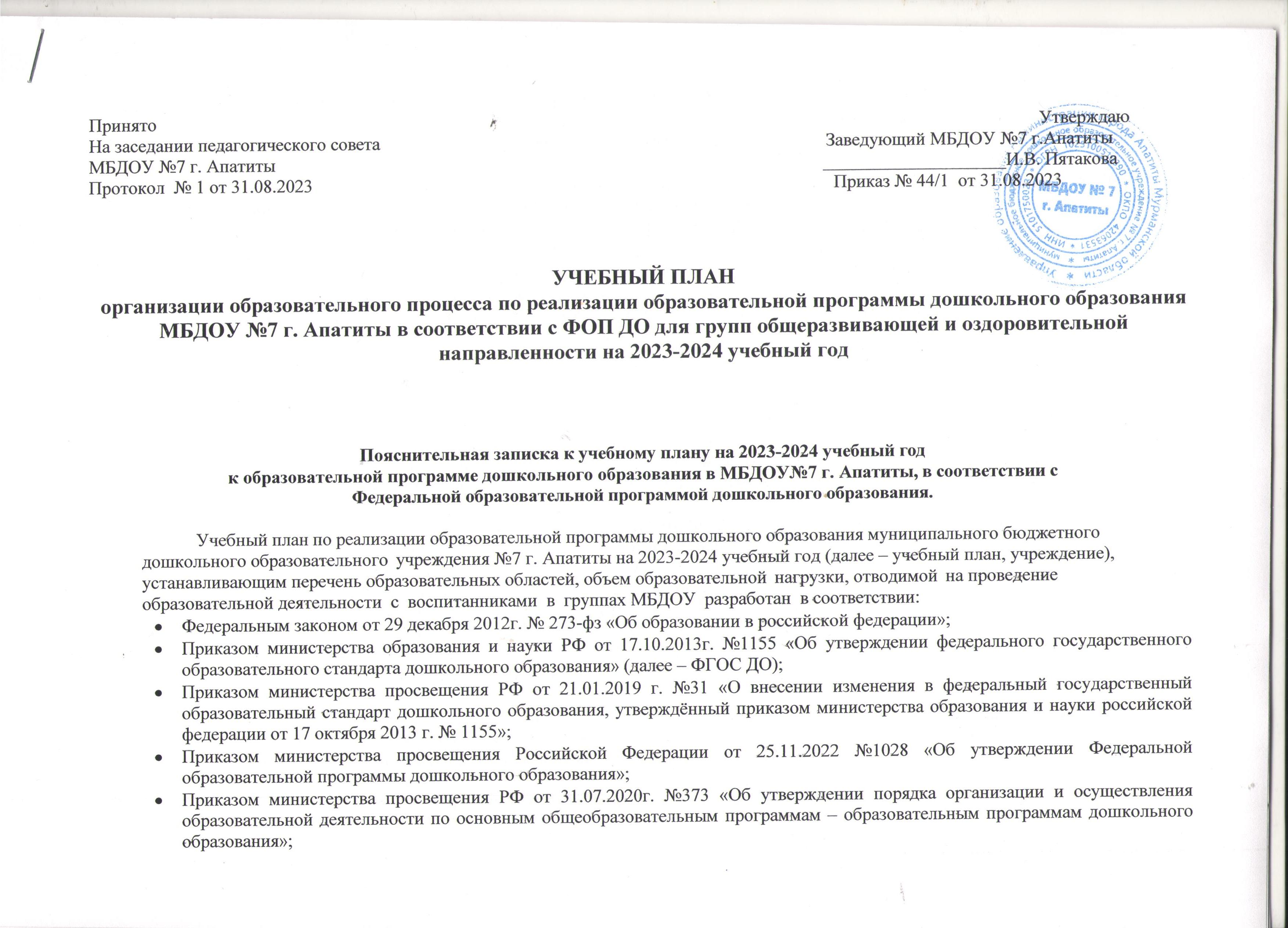 Приказом министерства просвещения РФ от 1 декабря 2022 г. № 1048 «О внесении изменений в порядок организации и осуществления образовательной деятельности по основным общеобразовательным программам – образовательным программам дошкольного образования, утверждённый приказом министерства просвещения российской федерации от 31 июля 2020 г. N 373»;Постановление Главного государственного санитарного врача Российской Федерации от 28 сентября 2020 года № 28 «Об утверждении санитарных правил СП 2.4.3648-20 «Санитарно - эпидемиологические требования к организациям воспитания и обучения, отдыха и оздоровления детей и молодежи» http://publication.pravo.gov.ru/Document/View/0001202012210122 Постановление Главного государственного санитарного врача Российской Федерации от 27 октября 2020 г. № 32 Об утверждении санитарных правил и норм СанПиН 2.3/2.4.3590-20 «Санитарно -эпидемиологические требования к организации общественного питания населения» http://publication.pravo.gov.ru/Document/View/0001202011120001 Постановление Главного государственного санитарного врача Российской Федерации от 28 января 2021 г. № 2 Об утверждении санитарных правил и норм СанПиН 1.2.3685-21 «Гигиенические нормативы и требования к обеспечению безопасности и (или) безвредности для человека факторов среды обитания» http://publication.pravo.gov.ru/Document/View/0001202102030022 Уставом МБДОУ № 7 г. Апатиты.В МБДОУ функционируют 10 групп: 6 групп – оздоровительной направленности; 3 группы – общеразвивающей направленности; 1 группа – компенсирующей направленности (дети с ТНР).Учебный план определяет содержание и организацию непрерывной образовательной деятельности, направленной на развитие личности, мотивации и способностей детей в различных видах деятельности и охватывает следующие структурные единицы,представляющие определенные направления развития и образования детей: социально-коммуникативное развитие, познавательное развитие, речевое развитие, художественно-эстетическое развитие, физическое развитие.   В структуре учебного плана по реализации ОП ДО выделяется вариативная часть и формируемая участниками образовательных отношений. Обязательная (вариативная) часть предполагает комплексность подхода, обеспечивает развитие детей во всех пяти образовательных областях, направлена на выполнение обязательной части адаптированной образовательной программы дошкольного образования МБДОУ №7 г. Апатиты, составленной с учетом Федеральной образовательной программой дошкольного образования.                     Часть, формируемая участниками образовательных отношений, разработана на основе парциальных программ при реализации               образовательных областей: «Социально-коммуникативное развитие», «Художественно-эстетическое развитие» (музыкальная             деятельность), представленных выбранными участниками образовательных отношений:       -  Модифицированная парциальная программа «Дорогою добра», Л.В. Коломийченко, Г.И. Чугаева, Л.И. Югова (ОО «Социально-          коммуникативное развитие»);Содержание образования обеспечивает развитие личности воспитанников группы компенсирующей направленности во всех образовательных областях, в различных видах общения и деятельности, их успешную социальную адаптацию, а такжепрофессиональную коррекцию имеющихся у них отклонений в психофизическом развитии.Часть, формируемая участниками образовательных, осуществляется в процессе организации различных видов детской деятельности, через интеграцию организованной образовательной деятельности (занятия)  и во все режимные моменты. Построение образовательного процесса осуществляется на комплексно-тематическом принципе планирования (с учетом лексических тем), с учетом интеграции образовательных областей. Во избежание переутомления детей, вся организованная образовательная деятельность проводится в наиболее комфортной обстановке с частой сменой видов деятельности, с привлечением ведущей деятельности детей дошкольного возраста –игры, что обеспечивает рациональное сочетание умственной и физической нагрузки, а также достаточную познавательную и двигательную нагрузку каждого ребенка. В середине времени, отведенной на занятия  проводят физкультурную минутку. Перерывы между периодами организованной образовательной деятельности составляет 10 минут.Образовательную деятельность, требующую повышенной познавательной активности и умственного напряжения детей, организуют в 1половину дня. В группах при организации образовательной деятельности предусматривается введение физминуток во время занятий, гимнастики для глаз, обеспечивается контроль за осанкой, в том числе во время рисования и использования ЭСО (СП 2.4.1.3648-20 «Санитарно-эпидемиологические требования к организациям воспитания и обучения, отдыха и оздоровления детей и молодежи», п.2.10.3). Перерывы между периодами непрерывной образовательной деятельности – не менее 10 минут.На основании учебного плана составлен режим занятий (расписание образовательной деятельности) на неделю для каждой возрастной группы.Учебный план определяет объем учебного времени, отводимого на проведение образовательной деятельности:Образовательный период с 01 сентября по 31 мая (36 недель)Каникулярный период (Новогодние творческие каникулы) с 25 декабря по 07 январяЛетний оздоровительный период с 01июня по31 августаВ каникулярное время организуется совместная деятельность детей и взрослых в режимных моментах,самостоятельная деятельность воспитанников, образовательная деятельность по ОО «Художественно-эстетическое развитие»,ОО «Физическая культура» и видам детской деятельности. Коррекционно-развивающая деятельность педагога-психолога не входит в учебный план.УЧЕБНЫЙ ПЛАН организации образовательного процесса по реализации образовательной программы дошкольного образования МБДОУ №7 г. Апатиты в соответствии с ФОП ДО для группы компенсирующей  направленности (с ТНР)   на 2023-2024 учебный годВариативная часть образовательного процесса – 90%Вариативная часть образовательного процесса – 90%Вариативная часть образовательного процесса – 90%Вариативная часть образовательного процесса – 90%Вариативная часть образовательного процесса – 90%Вариативная часть образовательного процесса – 90%Вариативная часть образовательного процесса – 90%Вариативная часть образовательного процесса – 90%Вариативная часть образовательного процесса – 90%Вариативная часть образовательного процесса – 90%Вариативная часть образовательного процесса – 90%Вариативная часть образовательного процесса – 90%Образовательная областьи вид образовательной деятельности (занятия)Образовательная областьи вид образовательной деятельности (занятия)Периодичность/группаПериодичность/группаПериодичность/группаПериодичность/группаПериодичность/группаПериодичность/группаПериодичность/группаПериодичность/группаПериодичность/группаПериодичность/группаОбразовательная областьи вид образовательной деятельности (занятия)Образовательная областьи вид образовательной деятельности (занятия) Ранний возраст Ранний возрастМладшая группаМладшая группаСредняя группаСредняя группаСтаршая группаСтаршая группаПодготови-тельная группаПодготови-тельная группаСоциально – коммуника-тивное развитие Ребенок в обществеСфера социальных отношений (эмоциональное развитие, взаимодействие со взрослыми, взаимоотношения со сверстниками и в детском коллективе,  культура и  правила поведения в обществе, представления о семье, семейных и родственных отношениях, семейные традиции, представления детей об общеобразовательных организациях: детский сад, школа)Формирование основ гражданственности и патриотизма. Региональный компонентТрудовое воспитание (трудовая деятельность взрослых, многообразие мира профессий, представление детей о современной технике, в том числе цифровой, основы экономических знаний, финансовая грамотность)Основы безопасного поведения1111111ОБЖ1ОБЖ2ОБЖ, финансовая грамотность2ОБЖ, финансовая грамотностьПознавательное развитиеПознавательное развитие Ознакомление с окружающим миром/природа, экология (в чередовании)0,5/0,50,5/0,50,5/0,50,5/0,50,5/0,50,5/0,50,5/0,50,5/0,50,5/0,50,5/0,5Познавательное развитиеРазвитие сенсорных эталонов, познавательных действий и математических представлений111 1 1 1 1 1 2 2 Речевое развитиеРазвитие речи Формирование словаряЗвуковая культура речиГрамматический строй речиСвязная речь1111111111Речевое развитиеПодготовка детей к обучению грамоте------1111Формирование интереса к художественной литературеРеализуется в совместной деятельностив режимных моментах Реализуется в совместной деятельностив режимных моментах Реализуется в совместной деятельностив режимных моментах Реализуется в совместной деятельностив режимных моментах Реализуется в совместной деятельностив режимных моментах Реализуется в совместной деятельностив режимных моментах Реализуется в совместной деятельностив режимных моментах Реализуется в совместной деятельностив режимных моментах Реализуется в совместной деятельностив режимных моментах Реализуется в совместной деятельностив режимных моментах Художественно – эстетическое развитиеХудожественно – эстетическое развитие: приобщение детей к искусству/рисование--Реализуется совместной деятельности в режиме дня  Реализуется совместной деятельности в режиме дня  Реализуется совместной деятельности в режиме дня  Реализуется совместной деятельности в режиме дня  ----Художественно – эстетическое развитиеПриобщение к искусствуОзнакомление детей с искусством: виды искусства,архитектура, виды и жанры изобразительного искусства, скульптура,графика,декоративно-прикладное искусство,народное декоративное искусство, книжная графика, кино, театр, цирк,фотоискусство,творческие профессии (художники, иллюстраторы),музеи ------1111Художественно – эстетическое развитиеИзобразительная деятельность: рисование11Реализуется в совместной деятельности в режиме дня Реализуется в совместной деятельности в режиме дня Реализуется в совместной деятельности в режиме дня Реализуется в совместной деятельности в режиме дня 1111Художественно – эстетическое развитиеИзобразительная деятельность: лепка11--------Художественно – эстетическое развитиеИзобразительная деятельность: лепка/аппликация (в чередовании)--0,5/0,50,5/0,50,5/0,50,5/0,5Реализуется в совместной деятельности в режиме дня (во 2 пол.дня) – 0,5/0,5Реализуется в совместной деятельности в режиме дня (во 2 пол.дня) – 0,5/0,5Реализуется в совместной деятельности в режиме дня (во 2 пол.дня) – 0,5/0,5Реализуется в совместной деятельности в режиме дня (во 2 пол.дня) – 0,5/0,5Художественно – эстетическое развитиеприкладное творчество (ручной труд)/конструирование----Реализуется в совместной деятельности в режиме дня (во 2 пол.дня) – 0,5/0,5Реализуется в совместной деятельности в режиме дня (во 2 пол.дня) – 0,5/0,5Реализуется в совместной деятельности в режиме дня (во 2 пол.дня) – 0,5/0,5Реализуется в совместной деятельности в режиме дня (во 2 пол.дня) – 0,5/0,5Реализуется в совместной деятельности в режиме дня (во 2 пол.дня) – 0,5/0,5Реализуется в совместной деятельности в режиме дня (во 2 пол.дня) – 0,5/0,5Художественно – эстетическое развитиеМузыкаМузыкальное развитие детейМузыкальное искусство и его жанры2222222222Физическое развитие Физкультура в помещение2222222222Бассейн 11111111Часть, формируемая участниками образовательного процесса – 10%Часть, формируемая участниками образовательного процесса – 10%Часть, формируемая участниками образовательного процесса – 10%Часть, формируемая участниками образовательного процесса – 10%Часть, формируемая участниками образовательного процесса – 10%Часть, формируемая участниками образовательного процесса – 10%Часть, формируемая участниками образовательного процесса – 10%Часть, формируемая участниками образовательного процесса – 10%Часть, формируемая участниками образовательного процесса – 10%Часть, формируемая участниками образовательного процесса – 10%Часть, формируемая участниками образовательного процесса – 10%Часть, формируемая участниками образовательного процесса – 10%Художественно – эстетическое развитие(парциальная программа «Ладушки», И.М. КаплуноваИ.А. Новоскольцева)Художественно – эстетическое развитие(парциальная программа «Ладушки», И.М. КаплуноваИ.А. Новоскольцева)Художественно – эстетическое развитие(парциальная программа «Ладушки», И.М. КаплуноваИ.А. Новоскольцева)Интегрируется в образовательную деятельность (занятия)Интегрируется в образовательную деятельность (занятия)Интегрируется в образовательную деятельность (занятия)Интегрируется в образовательную деятельность (занятия)Интегрируется в образовательную деятельность (занятия)Интегрируется в образовательную деятельность (занятия)Интегрируется в образовательную деятельность (занятия)Интегрируется в образовательную деятельность (занятия)Интегрируется в образовательную деятельность (занятия)Социально-коммуникативное развитие(модифицированная парциальная программа «Дорогою добра», Л.В. Коломийченко, Г.И. Чугаева, Л.И. Югова)Социально-коммуникативное развитие(модифицированная парциальная программа «Дорогою добра», Л.В. Коломийченко, Г.И. Чугаева, Л.И. Югова)Социально-коммуникативное развитие(модифицированная парциальная программа «Дорогою добра», Л.В. Коломийченко, Г.И. Чугаева, Л.И. Югова)------1 1 1Итого Итого Итого 10 занятий  в неделю10 занятий  в неделю10 занятий  в неделю10 занятий  в неделю10 занятий  в неделю10 занятий  в неделю13 занятий  в неделю13 занятий  в неделю15 занятий  в неделю                      Объем ООД в год (количество) в обязательной части                      Объем ООД в год (количество) в обязательной части                      Объем ООД в год (количество) в обязательной части360360360360360360468468540Максимальный объем недельной образовательной нагрузкиМаксимальный объем недельной образовательной нагрузкиМаксимальный объем недельной образовательной нагрузки1ч., 30м.1ч., 30м.2ч., 30м.2ч., 30м.3ч., 20м.3ч., 20м.5ч., 25м.5ч., 25м.7ч., 30м.Подгруппа детей с 1,6 - 2 лет – без учета образовательных областейПодгруппа детей с 1,6 - 2 лет – без учета образовательных областейПодгруппа детей с 1,6 - 2 лет – без учета образовательных областейВиды игр-занятий: расширение ориентировки в окружающем и развитие речи, развитие движений, игры с дидактическим материалом, музыкальная деятельность, игры со строительным материаломВиды игр-занятий: расширение ориентировки в окружающем и развитие речи, развитие движений, игры с дидактическим материалом, музыкальная деятельность, игры со строительным материаломВиды игр-занятий: расширение ориентировки в окружающем и развитие речи, развитие движений, игры с дидактическим материалом, музыкальная деятельность, игры со строительным материаломВиды игр-занятий: расширение ориентировки в окружающем и развитие речи, развитие движений, игры с дидактическим материалом, музыкальная деятельность, игры со строительным материаломВиды игр-занятий: расширение ориентировки в окружающем и развитие речи, развитие движений, игры с дидактическим материалом, музыкальная деятельность, игры со строительным материаломВиды игр-занятий: расширение ориентировки в окружающем и развитие речи, развитие движений, игры с дидактическим материалом, музыкальная деятельность, игры со строительным материаломВиды игр-занятий: расширение ориентировки в окружающем и развитие речи, развитие движений, игры с дидактическим материалом, музыкальная деятельность, игры со строительным материаломВиды игр-занятий: расширение ориентировки в окружающем и развитие речи, развитие движений, игры с дидактическим материалом, музыкальная деятельность, игры со строительным материаломВиды игр-занятий: расширение ориентировки в окружающем и развитие речи, развитие движений, игры с дидактическим материалом, музыкальная деятельность, игры со строительным материаломСамостоятельная деятельность детей, поддержка детской инициативыСамостоятельная деятельность детей, поддержка детской инициативыСамостоятельная деятельность детей, поддержка детской инициативыСамостоятельная деятельность детей, поддержка детской инициативыСамостоятельная деятельность детей, поддержка детской инициативыСамостоятельная деятельность детей, поддержка детской инициативыФормысамостоятельной деятельностиГруппыГруппыГруппыГруппыГруппыФормысамостоятельной деятельности1 и 2 группы раннего возрастаот 1 до 3 летМладшая группаот 3 до 4 летСредняя группаот 4 до 5 летСтаршая группаот 5 до 6 летПодготовительная к школе группаот 6 до 7 летКоммуникативная деятельностьКоммуникативная деятельностьКоммуникативная деятельностьКоммуникативная деятельностьКоммуникативная деятельностьКоммуникативная деятельностьСитуации общения: ребенок-ребенок.Накопление положительного социально-эмоционального опытаЕжедневноЕжедневноЕжедневноЕжедневноЕжедневноИгровая деятельностьИгровая деятельностьИгровая деятельностьИгровая деятельностьИгровая деятельностьИгровая деятельностьСамостоятельная игровая и двигательная деятельность (по интересам)Ежедневнов игровых и физкультурных уголках, на прогулкеЕжедневнов игровых и физкультурных уголках, на прогулкеЕжедневнов игровых и физкультурных уголках, на прогулкеЕжедневнов игровых и физкультурных уголках, на прогулкеЕжедневнов игровых и физкультурных уголках, на прогулкеПознавательная, исследовательская, продуктивная деятельностьПознавательная, исследовательская, продуктивная деятельностьПознавательная, исследовательская, продуктивная деятельностьПознавательная, исследовательская, продуктивная деятельностьПознавательная, исследовательская, продуктивная деятельностьПознавательная, исследовательская, продуктивная деятельностьСамостоятельная познавательная, исследовательская деятельность, конструктивно-модельная (по интересам)--Ежедневнов уголках конструирования, мастерских, лабораториях и исследовательских площадках, на прогулкеЕжедневнов уголках конструирования, мастерских, лабораториях и исследовательских площадках, на прогулкеЕжедневнов уголках конструирования, мастерских, лабораториях и исследовательских площадках, на прогулкеХудожественно-эстетическая, творческая деятельностьХудожественно-эстетическая, творческая деятельностьХудожественно-эстетическая, творческая деятельностьХудожественно-эстетическая, творческая деятельностьХудожественно-эстетическая, творческая деятельностьХудожественно-эстетическая, творческая деятельностьСамостоятельная художественно-эстетическая, творческая деятельность:изобразительная, музыкальная, литературная, театральная (по интересам)Ежедневнов изобразительных, музыкальных, книжных, театральных уголкахЕжедневнов изобразительных, музыкальных, книжных, театральных уголкахЕжедневнов изобразительных, музыкальных, книжных, театральных уголкахЕжедневнов изобразительных, музыкальных, книжных, театральных уголкахЕжедневнов изобразительных, музыкальных, книжных, театральных уголкахПроектная деятельностьПроектная деятельностьПроектная деятельностьПроектная деятельностьПроектная деятельностьПроектная деятельностьТворческие проекты (по интересам)---Ежедневнов мастерских, лабораториях, уголкахЕжедневнов мастерских, лабораториях, уголкахЭлементарный трудЭлементарный трудЭлементарный трудЭлементарный трудЭлементарный трудЭлементарный трудСамообслуживаниеЕжедневноЕжедневноЕжедневноЕжедневноЕжедневноВариативная часть образовательного процесса – 90%Вариативная часть образовательного процесса – 90%Вариативная часть образовательного процесса – 90%Вариативная часть образовательного процесса – 90%Образовательная областьи вид образовательной деятельности (занятия)Образовательная областьи вид образовательной деятельности (занятия)Образовательная областьи вид образовательной деятельности (занятия)Периодичность/группаОбразовательная областьи вид образовательной деятельности (занятия)Образовательная областьи вид образовательной деятельности (занятия)Образовательная областьи вид образовательной деятельности (занятия)Логопедическая группа для обучающихся с ТНР от 4 до 7 летСоциально – коммуника-тивное развитие Ребенок в обществеСфера социальных отношений (эмоциональное развитие, взаимодействие со взрослыми, взаимоотношения со сверстниками и в детском коллективе,  культура и  правила поведения в обществе, представления о семье, семейных и родственных отношениях, семейные традиции, представления детей об общеобразовательных организациях: детский сад, школа)Формирование основ гражданственности и патриотизма. Региональный компонентТрудовое воспитание (трудовая деятельность взрослых, многообразие мира профессий, представление детей о современной технике, в том числе цифровой, основы экономических знаний, финансовая грамотность)Основы безопасного поведенияРебенок в обществеСфера социальных отношений (эмоциональное развитие, взаимодействие со взрослыми, взаимоотношения со сверстниками и в детском коллективе,  культура и  правила поведения в обществе, представления о семье, семейных и родственных отношениях, семейные традиции, представления детей об общеобразовательных организациях: детский сад, школа)Формирование основ гражданственности и патриотизма. Региональный компонентТрудовое воспитание (трудовая деятельность взрослых, многообразие мира профессий, представление детей о современной технике, в том числе цифровой, основы экономических знаний, финансовая грамотность)Основы безопасного поведения2 занятия:ОБЖ, финансовая грамотностьПознавательное развитиеПознавательное развитие Ознакомление с окружающим миромПрирода, экологияПознавательное развитие Ознакомление с окружающим миромПрирода, экология1Познавательное развитиеРазвитие сенсорных эталонов, познавательных действий и математических представленийРазвитие сенсорных эталонов, познавательных действий и математических представлений2 Речевое развитиеРазвитие речи Формирование словаряЗвуковая культура речиГрамматический строй речиСвязная речьРазвитие речи Формирование словаряЗвуковая культура речиГрамматический строй речиСвязная речь1 (с педагогом)2 (с учителем-логопедом)Речевое развитиеПодготовка детей к обучению грамотеПодготовка детей к обучению грамоте1 (с учителем-логопедом)Формирование интереса к художественной литературеФормирование интереса к художественной литературеРеализуется в ходе культурных практик в режиме дняХудожест-венно – эстетическое развитиеХудожественно – эстетическое развитие: приобщение детей к искусству/рисованиеХудожественно – эстетическое развитие: приобщение детей к искусству/рисование-Художест-венно – эстетическое развитиеПриобщение к искусствуОзнакомление детей с искусством: виды искусства,архитектура, виды и жанры изобразительного искусства, скульптура,графика,декоративно-прикладное искусство,народное декоративное искусство, книжная графика, кино, театр, цирк,фотоискусство,творческие профессии (художники, иллюстраторы),музеи Приобщение к искусствуОзнакомление детей с искусством: виды искусства,архитектура, виды и жанры изобразительного искусства, скульптура,графика,декоративно-прикладное искусство,народное декоративное искусство, книжная графика, кино, театр, цирк,фотоискусство,творческие профессии (художники, иллюстраторы),музеи 1Художест-венно – эстетическое развитиеИзобразительная деятельность: рисованиеИзобразительная деятельность: рисование1Художест-венно – эстетическое развитиеИзобразительная деятельность: лепка/аппликация (в чередовании)Изобразительная деятельность: лепка/аппликация (в чередовании)Реализуется в самостоятельной деятельности в режиме дня (во 2 пол.дня) – 0,5/0,5Художест-венно – эстетическое развитиеприкладное творчество (ручной труд)/конструированиеприкладное творчество (ручной труд)/конструированиеРеализуется в самостоятельной деятельности в режиме дня (во 2 пол.дня) –0,5/0,5Художест-венно – эстетическое развитиеМузыкаМузыкальное развитие детейМузыкальное искусство и его жанрыМузыкаМузыкальное развитие детейМузыкальное искусство и его жанры2Физическое развитие Физкультура в помещениеФизкультура в помещение2Бассейн Бассейн 1Часть, формируемая участниками образовательного процесса – 10%Часть, формируемая участниками образовательного процесса – 10%Часть, формируемая участниками образовательного процесса – 10%Часть, формируемая участниками образовательного процесса – 10%Художественно – эстетическое развитие(парциальная программа «Ладушки», И.М. КаплуноваИ.А. Новоскольцева)Художественно – эстетическое развитие(парциальная программа «Ладушки», И.М. КаплуноваИ.А. Новоскольцева)Интегрируется в образовательную деятельность (занятия)Интегрируется в образовательную деятельность (занятия)Социально-коммуникативное развитие(модифицированная парциальная программа «Дорогою добра», Л.В. Коломийченко, Г.И. Чугаева, Л.И. Югова)Социально-коммуникативное развитие(модифицированная парциальная программа «Дорогою добра», Л.В. Коломийченко, Г.И. Чугаева, Л.И. Югова)11Итого Итого 17 занятий  в неделю17 занятий  в неделюДлительность одного занятия Длительность одного занятия 25 минут25 минутМаксимальный объем недельной образовательной нагрузкиМаксимальный объем недельной образовательной нагрузки7 часов7 часов